附件1：福州大学“国奖达人·学术榜样”研究生先进典型推荐表个人简介何康，男，汉族，生于1989年7月，中共党员，福州大学土木工程学院2018级桥梁与隧道工程专业博士研究生。学习成绩优异，获2019年国家奖学金；科研能力突出，以第一作者、第二作者（导师一作）发表SCI收录论文7篇，其中中科院二区4篇，并有多篇论文正在审稿中。获发明专利2项。出版学术专著1部（第二作者），荣获2019年福建省科学技术进步一等奖（项目组唯一在校生完成人）。作为主要完成人参与国家基金面上项目1项，省杰出青年基金1项，省自然科学基金1项。多次参加国内外学术会议，分别在“第五届建筑结构基础理论与创新实践论坛”、“第十届全国结构抗火技术研讨会”、“22nd International Conference on Composite Structures”上作专题学术报告。个人事迹越挫越勇，梅香苦寒宝剑锋从磨砺出,梅花香自苦寒来。每一个成功的背后都有着不为人知的付出和艰辛。每当论文最终得以发表的时候，他总能感到无的激动和欣慰，感谢自己的付出和坚持，感谢导师的谆谆教诲，感谢同门的鼎力相助。也正是这些激励着他不断前行，只有他自己清楚一篇不过数十页的论文背后有多少努力和汗水、失落与彷徨。他的第一篇SCI论文就曾让他陷入低谷。从实验设计到论文撰写历时接近一年，成文投稿后又经历了长达8个月的外审，这是忐忑而又充满无限期待的8个月。当收到论文小修的邮件后，他激动了小半天，以为皇天不负有心人，努力终有回报。可谁又能想到一个半月后主编对返修论文给出了拒稿的结论，理由是其中一个审稿人在审阅返修稿时又对试验设计中的一个参数重新提出了异议，并十分坚决的给出了拒稿意见。他对审稿人“回马枪”式的拒稿十分不解，虽然他自信满满的做了最后的努力，洋洋洒洒几千字的申诉信，但最后还是无力回天。接近两年的努力，付诸东流。仿佛万丈高楼在即将喜封金顶的前夜，轰然倒塌。备受打击的他一度怀疑自己。“科学研究和生活中其他的事情一样，总会有一些波澜和挫折，只有咬紧牙关、坚定向前才会取得胜利”导师陈誉教授鼓励他度过灰暗时光的话语现在依然会时常回响在耳边。因为心中有目标，他没有被这次的挫折打倒。消沉了几日，他迅速从这次失利的阴影中抽离了出来，同导师一起分析原因，查漏补缺，补做了部分试验，将论文重新整理修改后再次投稿，果不其然，三个月后论文就被录用，收获了他人生中的第一篇SCI论文。从此他更加坚定的认识到，科研中没有一蹴而就，唯有“铁杵成针”的毅力加上“宠辱不惊,笑看庭前花开花落”的心态才能在科研的道路上一往无前。作为一个土木工程方向的科研人只有熬得过实验室里寒冬酷暑、磨的起论文撰写时一字一句、守的住文章审稿中一月一日，最后方能换的来收获时的畅快一笑。他和大家一样渴望成功，但他深知成功来之不易。“有志者事竟成，百二秦关终属楚；苦心人天不负，三千越甲可吞吴”，他就是一个默默努力的土木科研人，没什么特别的，有着自己的目标，每天苦行僧一般的推进着眼前的科研工作。姓名姓名　何康性别性别男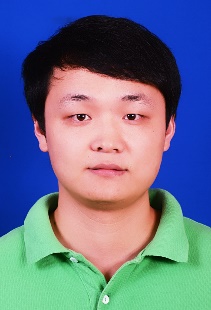 籍贯籍贯　湖北黄冈民族民族汉族出生年月出生年月1989年7月政治面貌政治面貌党员院（系）院（系）土木工程学院专业年级专业年级　2018级博士班学号学号　180510012联系方式联系方式13276088591主要奖项2019年研究生国家奖学金2019年福建省科学技术进步一等奖2020年研究生国家奖学金2019年研究生国家奖学金2019年福建省科学技术进步一等奖2020年研究生国家奖学金2019年研究生国家奖学金2019年福建省科学技术进步一等奖2020年研究生国家奖学金2019年研究生国家奖学金2019年福建省科学技术进步一等奖2020年研究生国家奖学金2019年研究生国家奖学金2019年福建省科学技术进步一等奖2020年研究生国家奖学金2019年研究生国家奖学金2019年福建省科学技术进步一等奖2020年研究生国家奖学金先进事迹（以第三人称写法，按照个人简介、获奖情况、科研成果、理想信念、学术历程、学术自律与模范作用等模块进行撰写，字数控制在1500字以内，以附件形式附后）（以第三人称写法，按照个人简介、获奖情况、科研成果、理想信念、学术历程、学术自律与模范作用等模块进行撰写，字数控制在1500字以内，以附件形式附后）（以第三人称写法，按照个人简介、获奖情况、科研成果、理想信念、学术历程、学术自律与模范作用等模块进行撰写，字数控制在1500字以内，以附件形式附后）（以第三人称写法，按照个人简介、获奖情况、科研成果、理想信念、学术历程、学术自律与模范作用等模块进行撰写，字数控制在1500字以内，以附件形式附后）（以第三人称写法，按照个人简介、获奖情况、科研成果、理想信念、学术历程、学术自律与模范作用等模块进行撰写，字数控制在1500字以内，以附件形式附后）（以第三人称写法，按照个人简介、获奖情况、科研成果、理想信念、学术历程、学术自律与模范作用等模块进行撰写，字数控制在1500字以内，以附件形式附后）先进事迹（以第三人称写法，按照个人简介、获奖情况、科研成果、理想信念、学术历程、学术自律与模范作用等模块进行撰写，字数控制在1500字以内，以附件形式附后）（以第三人称写法，按照个人简介、获奖情况、科研成果、理想信念、学术历程、学术自律与模范作用等模块进行撰写，字数控制在1500字以内，以附件形式附后）（以第三人称写法，按照个人简介、获奖情况、科研成果、理想信念、学术历程、学术自律与模范作用等模块进行撰写，字数控制在1500字以内，以附件形式附后）（以第三人称写法，按照个人简介、获奖情况、科研成果、理想信念、学术历程、学术自律与模范作用等模块进行撰写，字数控制在1500字以内，以附件形式附后）（以第三人称写法，按照个人简介、获奖情况、科研成果、理想信念、学术历程、学术自律与模范作用等模块进行撰写，字数控制在1500字以内，以附件形式附后）（以第三人称写法，按照个人简介、获奖情况、科研成果、理想信念、学术历程、学术自律与模范作用等模块进行撰写，字数控制在1500字以内，以附件形式附后）先进事迹（以第三人称写法，按照个人简介、获奖情况、科研成果、理想信念、学术历程、学术自律与模范作用等模块进行撰写，字数控制在1500字以内，以附件形式附后）（以第三人称写法，按照个人简介、获奖情况、科研成果、理想信念、学术历程、学术自律与模范作用等模块进行撰写，字数控制在1500字以内，以附件形式附后）（以第三人称写法，按照个人简介、获奖情况、科研成果、理想信念、学术历程、学术自律与模范作用等模块进行撰写，字数控制在1500字以内，以附件形式附后）（以第三人称写法，按照个人简介、获奖情况、科研成果、理想信念、学术历程、学术自律与模范作用等模块进行撰写，字数控制在1500字以内，以附件形式附后）（以第三人称写法，按照个人简介、获奖情况、科研成果、理想信念、学术历程、学术自律与模范作用等模块进行撰写，字数控制在1500字以内，以附件形式附后）（以第三人称写法，按照个人简介、获奖情况、科研成果、理想信念、学术历程、学术自律与模范作用等模块进行撰写，字数控制在1500字以内，以附件形式附后）先进事迹（以第三人称写法，按照个人简介、获奖情况、科研成果、理想信念、学术历程、学术自律与模范作用等模块进行撰写，字数控制在1500字以内，以附件形式附后）（以第三人称写法，按照个人简介、获奖情况、科研成果、理想信念、学术历程、学术自律与模范作用等模块进行撰写，字数控制在1500字以内，以附件形式附后）（以第三人称写法，按照个人简介、获奖情况、科研成果、理想信念、学术历程、学术自律与模范作用等模块进行撰写，字数控制在1500字以内，以附件形式附后）（以第三人称写法，按照个人简介、获奖情况、科研成果、理想信念、学术历程、学术自律与模范作用等模块进行撰写，字数控制在1500字以内，以附件形式附后）（以第三人称写法，按照个人简介、获奖情况、科研成果、理想信念、学术历程、学术自律与模范作用等模块进行撰写，字数控制在1500字以内，以附件形式附后）（以第三人称写法，按照个人简介、获奖情况、科研成果、理想信念、学术历程、学术自律与模范作用等模块进行撰写，字数控制在1500字以内，以附件形式附后）先进事迹（以第三人称写法，按照个人简介、获奖情况、科研成果、理想信念、学术历程、学术自律与模范作用等模块进行撰写，字数控制在1500字以内，以附件形式附后）（以第三人称写法，按照个人简介、获奖情况、科研成果、理想信念、学术历程、学术自律与模范作用等模块进行撰写，字数控制在1500字以内，以附件形式附后）（以第三人称写法，按照个人简介、获奖情况、科研成果、理想信念、学术历程、学术自律与模范作用等模块进行撰写，字数控制在1500字以内，以附件形式附后）（以第三人称写法，按照个人简介、获奖情况、科研成果、理想信念、学术历程、学术自律与模范作用等模块进行撰写，字数控制在1500字以内，以附件形式附后）（以第三人称写法，按照个人简介、获奖情况、科研成果、理想信念、学术历程、学术自律与模范作用等模块进行撰写，字数控制在1500字以内，以附件形式附后）（以第三人称写法，按照个人简介、获奖情况、科研成果、理想信念、学术历程、学术自律与模范作用等模块进行撰写，字数控制在1500字以内，以附件形式附后）辅导员意见推荐单位意见负责人签字：（单位公章）   年   月   日负责人签字：（单位公章）   年   月   日研究生工作部（处）意见：负责人签字：   年   月   日研究生工作部（处）意见：负责人签字：   年   月   日研究生工作部（处）意见：负责人签字：   年   月   日研究生工作部（处）意见：负责人签字：   年   月   日研究生工作部（处）意见：负责人签字：   年   月   日研究生工作部（处）意见：负责人签字：   年   月   日研究生工作部（处）意见：负责人签字：   年   月   日